Cultural Waves in Ireland and Irish StudiesCollege of Humanities, University of Huelva, Spain (via Zoom)ProgrammeTuesday 20th April16.30-17.30: Plenary talk Catherine Dunne (writer, Ireland)“From Peace to Pandemic: Cultural Shifts in the Irish Landscape”(Chair: Auxiliadora Pérez Vides)17.30-18.00: Break 18.00-19.00: Plenary talkCarolina Amador Moreno (University of Bergen, Norway)“Waves of Change in Language: Irish Identities in Emigrant Voices”(Chair: Jose Carregal Romero)Wednesday 21st April 16.30-17.30: Plenary talk Maureen O’Connor (University College Cork, Ireland)“‘There’s democracy in all the brokenness’: The Poetry of Moya Cannon in Plague Time”(Chair: Auxiliadora Pérez Vides)17.30-18.00: Break 18.00-19.00: Plenary talk Gerardine Meaney (University College Dublin, Ireland)“Single Mothers and their Children In Irish Women’s Fiction, 1940-1960: Dissidence, Censorship and Culture”(Chair: Jose Carregal Romero)Organising Committee:Auxiliadora Pérez Vides (University of Huelva)José Carregal Romero (University of Huelva)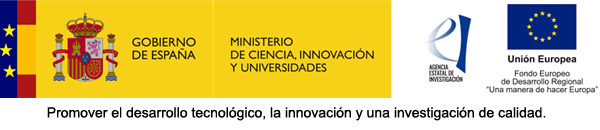 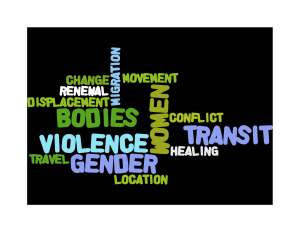 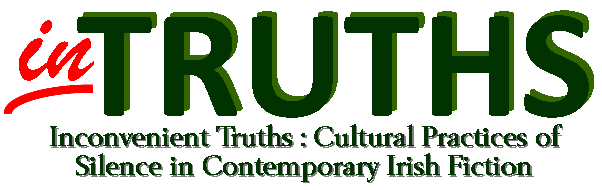 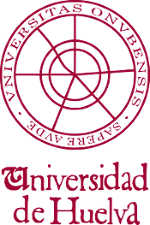 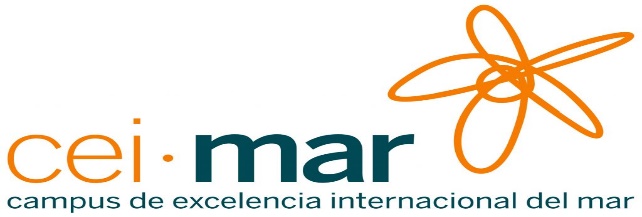 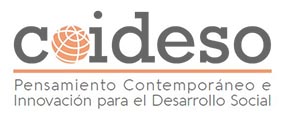 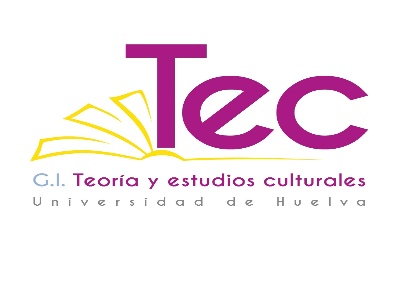 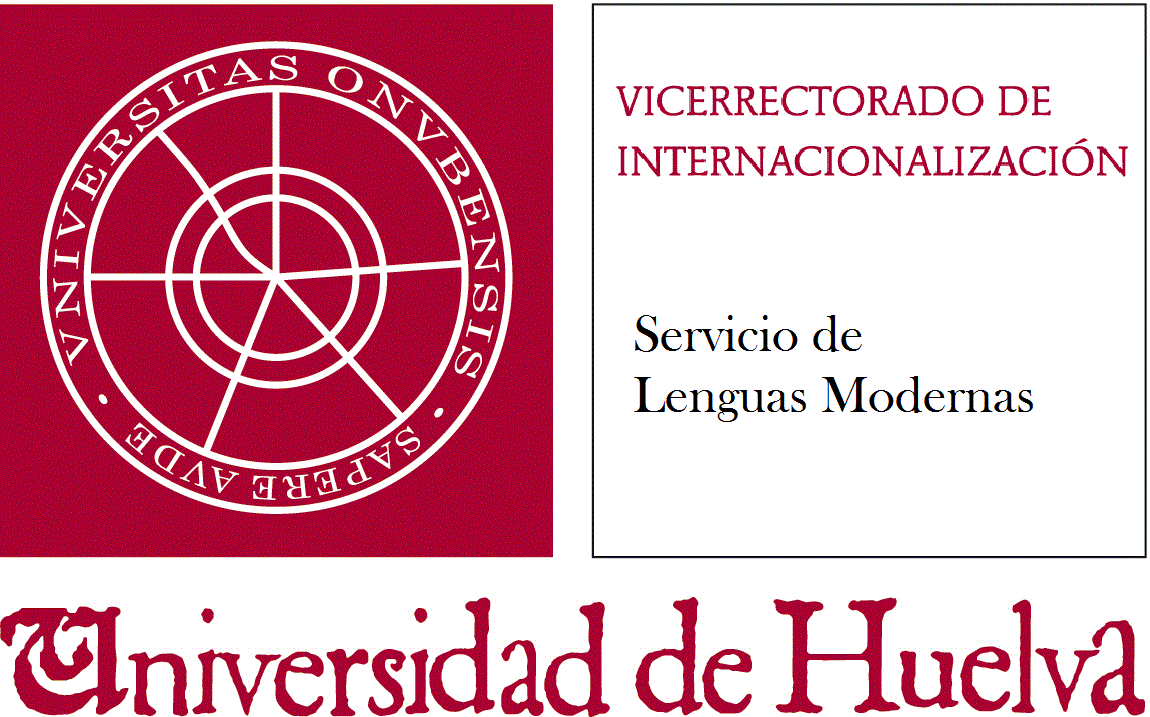 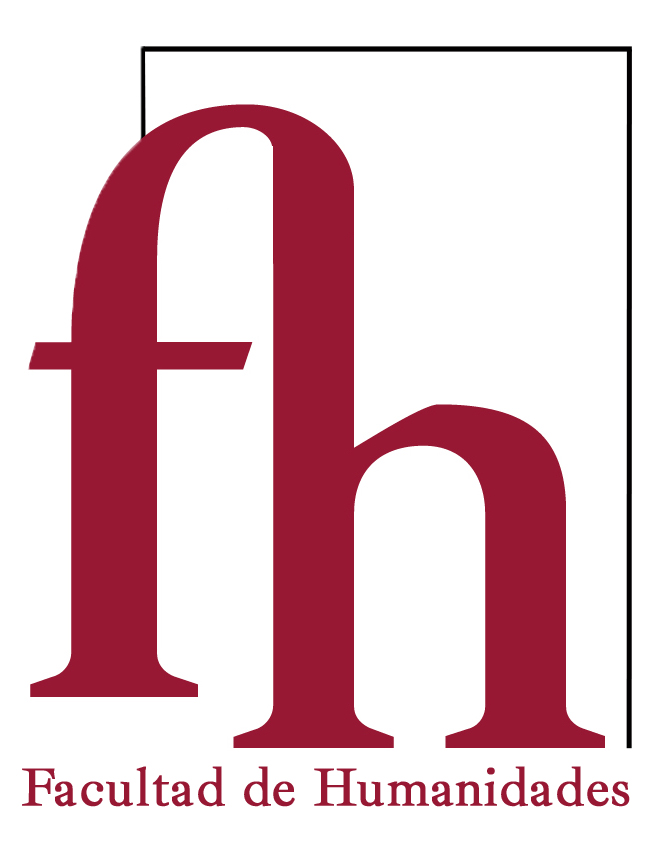 In collaboration with:Bodies in Transit 2: Genders, Mobilities, Interdependencies (FFI2017-84555-C2-1-P and FFI2017-84555-C2-2-P). Ministerio de Ciencia, Innovación y Universidades Inconvenient Truths: Cultural Practices of Silence in Contemporary Irish Fiction (FFI2017-84619-P). Ministerio de Ciencia, Innovación y Universidades Grupo de Investigación Teoría y Estudios Culturales (HUM 409). Universidad de HuelvaCOIDESO. Centro de Investigación en Pensamiento Contemporáneo e Innovación para el Desarrollo Social. Universidad de Huelva.CEI-MAR. Campus de Excelencia Internacional del Mar. Servicio de Lenguas Modernas. Universidad de Huelva.